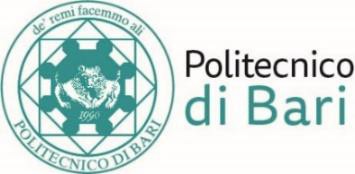 DIREZIONE GENERALEUfficio Procedure ElettoraliAl Magnifico RettoreProf. Ing. Francesco Cupertino c/o Ufficio Procedure ElettoraliPEC: politecnico.di.bari@legalmail.itOGGETTO:	Candidatura per l’elezione dei componenti del Senato Accademico del Politecnico di Bari di cui dello Statuto del Politecnico di Bari (rappresentanti del personale docente), per il triennio accademico 2021-2024. Modulo presentazione candidatura.La/Il sottoscritta/o presenta domanda di candidatura per il Senato Accademico, per il triennio accademico 2021/2024, quale rappresentante:A tal fine, consapevole delle responsabilità, anche penali, in caso di dichiarazioni non veritiere, dichiara sotto la propria responsabilità, ai sensi del D.P.R. 445/2000 e s.m.i.:-	di possedere i requisiti di cui al Decreto di indizione dell’elezione;-	di non versare in una situazione di incompatibilità o di inconferibilità di cui all’art. 5 del Decreto di indizione dell’elezione del Senato Accademico; -	di impegnarsi, in caso di elezione, ad optare per il regime di impegno a tempo pieno-	di non essere stato condannato, anche con sentenza non passata in giudicato, per i reati previsti nel capo I del titolo II del libro secondo del codice penale;-	di non avere a proprio carico procedimenti penali o amministrativi pendenti (in caso affermativo, indicare quali).Allega, a pena di esclusione:fotocopia di documento di identità in corso di validità.Bari,	Firma	________________CognomeNomeNata/o ailRuoloArea CUN (soltanto per i professori ordinari)e-mail